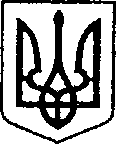 	          У К Р А Ї Н А            	   ЧЕРНІГІВСЬКА ОБЛАСТЬН І Ж И Н С Ь К А    М І С Ь К А    Р А Д А31 сесія VIII скликанняР І Ш Е Н Н Явід 20 червня 2023 року              м. Ніжин	                                    № 37-31/2023У відповідності до статей 25, 26, 42, 59, 60, 73 Закону України «Про місцеве самоврядування в Україні», частини 1, 4 статті 11 Закону України «Про приватизацію державного та комунального майна», Регламенту Ніжинської міської ради Чернігівської області, затвердженого рішенням Ніжинської міської ради від 27 листопада 2020 року № 3-2/2020 (зі змінами), рішення Ніжинської міської ради від  20 червня 2023 року № 36-31/2023            «Про включення до переліку об’єктів комунальної власності Ніжинської міської територіальної громади, що підлягають приватизації у 2023 році, нежитлової будівлі, розташованої за адресою: місто Ніжин, вулиця Зикова, будинок 36», Ніжинська міська рада вирішила:1. Приватизувати нежитлову будівлю, загальною площею 77,4 кв.м, що розташована за адресою: місто Ніжин, вулиця Зикова, будинок 36, шляхом  продажу на електронному аукціоні.            2. Офіційним засобом для розміщення інформації з питань приватизації об’єктів комунальної власності Ніжинської міської територіальної громади вважати офіційний сайт Ніжинської міської ради https://nizhynrada.gov.ua/ .3. Начальнику відділу комунального майна Управління комунального майна та земельних відносин Чернеті О.О. забезпечити оприлюднення даного рішення на офіційному сайті Ніжинської міської ради протягом п’яти робочих днів після його прийняття. 4. Організацію виконання даного рішення покласти на першого заступника міського голови з питань діяльності виконавчих органів ради Вовченка Ф.І. та начальника Управління комунального майна та земельних відносин  Онокало І.А.5. Контроль за виконанням даного рішення покласти на постійну комісію міської ради з питань житлово-комунального господарства, комунальної власності, транспорту і зв’язку та енергозбереження (голова комісії –  Дегтяренко В.М.).Міський голова			      	          		       Олександр КОДОЛАПро приватизацію  нежитлової будівлі, загальною площею 77,4 кв.м, розташованої за адресою: місто Ніжин, вулиця Зикова, будинок 36